FORMULASI SABUN TRANSPARAN DARI SARI BUAH NANAS (ANANAS COMOSUS (L.)MERR.) SEBAGAI PEMBUSA ALAMISKRIPSIOLEH :VICA SRI YOLANDANPM. 162114063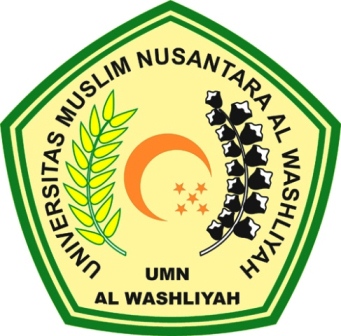 PROGRAM STUDI SARJANA FARMASIFAKULTAS FARMASIUNIVERSITAS MUSLIM NUSANTARA AL-WASHLIYAHMEDAN2020FORMULASI SABUN TRANSPARAN DARI SARI BUAH NANAS (ANANAS COMOSUS (L.)MERR.)SEBAGAI PEMBUSA ALAMISKRIPSIDiajukan untuk melengkapi dan memenuhi syarat-syarat untuk memperoleh Gelar Sarjana Farmasi pada Program Studi Sarjana Farmasi Fakultas Farmasi Universitas Muslim Nusantara Al-WashliyahOLEH :VICA SRI YOLANDANPM. 162114063PROGRAM STUDI SARJANA FARMASIFAKULTAS FARMASIUNIVERSITAS MUSLIM NUSANTARA AL-WASHLIYAHMEDAN2020